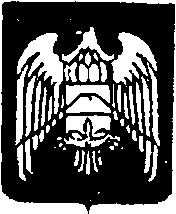 МУНИЦИПАЛЬНОЕ КАЗЕННОЕ УЧРЕЖДЕНИЕ «МЕСТНАЯ АДМИНИСТРАЦИЯ ГОРОДСКОГО ПОСЕЛЕНИЯ НАРТКАЛА УРВАНСКОГО МУНИЦИПАЛЬНОГО РАЙОНА КАБАРДИНО-БАЛКАРСКОЙ РЕСПУБЛИКИ»КЪЭБЭРДЕЙ-БАЛЪКЪЭР РЕСКПУБЛИКЭМ И АРУАН  МУНИЦИПАЛЬНЭ  КУЕЙМ ЩЫЩ  НАРТКЪАЛЭ  КЪАЛЭ    ЖЫЛАГЪУЭМ И ЩIЫПIЭ АДМИНИСТРАЦЭКЪАБАРТЫ-МАЛКЪАР РЕСПУБЛИКАНЫ УРВАН МУНИЦИПАЛЬНЫЙ РАЙОНУНУ НАРТКЪАЛА ШАХАР    ПОСЕЛЕНИЯСЫНЫ ЖЕР ЖЕРЛИ АДМИНИСТРАЦИЯСЫПОСТАНОВЛЕНИЕ    № 413УНАФЭ                           № 413БЕГИМ                           № 41308.11.2018г.                                                                                          г.п. НарткалаОб утверждении Перечня муниципального имущества  г.п. Нарткала свободного от прав третьих лиц (за исключением имущественных прав субъектов малого и среднего предпринимательства)	В целях реализации Федерального закона от 24.07.2007г. № 209-ФЗ «О развитии малого и среднего предпринимательства в Российской Федерации», руководствуясь Федеральным законом от 06.10.2003г. № 131-ФЗ «Об общих принципах организации местного самоуправления в Российской Федерации» и Уставом г.п. Нарткала Урванского муниципального района КБР, Местная администрация г.п.Нарткала Урванского муниципального района КБРПОСТАНОВЛЯЕТ:	1. Утвердить прилагаемый Перечень муниципального имущества г.п.Нарткала, свободного от прав третьих лиц (за исключением имущественных прав субъектов малого и среднего предпринимательства).	2. Настоящее  Постановление вступает в силу с даты принятия и подлежит обнародованию на официальном сайте Урванского муниципального района в разделе г.п. НарткалаИ.о.главы Местной администрации г.п. Нарткала                                                                                         А.Аталиков					УтвержденПостановлением Местной администрации г.п. Нарткалаот 08.11.2018   г. № 413 Перечень муниципального имущества   г.п. Нарткаласвободного от прав третьих лиц (за исключением имущественных прав субъектов малого и среднего предпринимательства)№п/пПравообладательНаименование имуществаАдрес (местоположение)Площадь/(кв.м)НазначениеГод ввода в эксплуатациюКадастровый номер123456781г.п. НарткалапомещениеКБР, Урванский район, г. Нарткала, ул. О.Кошевого, 725,6Социально – общественное помещение1984б/н2г.п. НарткалапомещениеКБР, Урванский район, г. Нарткала, ул. О.Кошевого, 714,3Социально – общественное помещение1984б/н